附件2：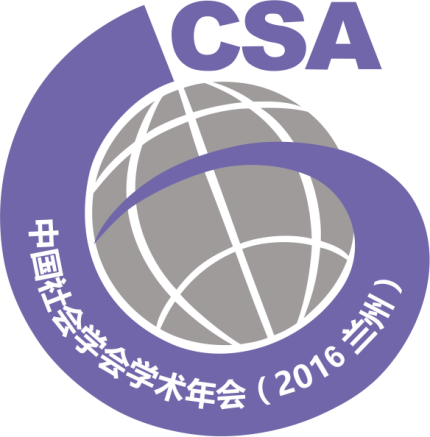 2016年中国社会学年会论  坛  名  称论文集论坛主办单位：论坛负责人： (2016·7 兰州)说 明① 正文字体用宋体，字号为小四号字或五号字② 注解一律采用当页页下注形式③ 论文统一用A4规格纸张打印④ 每页页边距规格上4cm，下2.54cm，左3.17cm，右3.17cm。